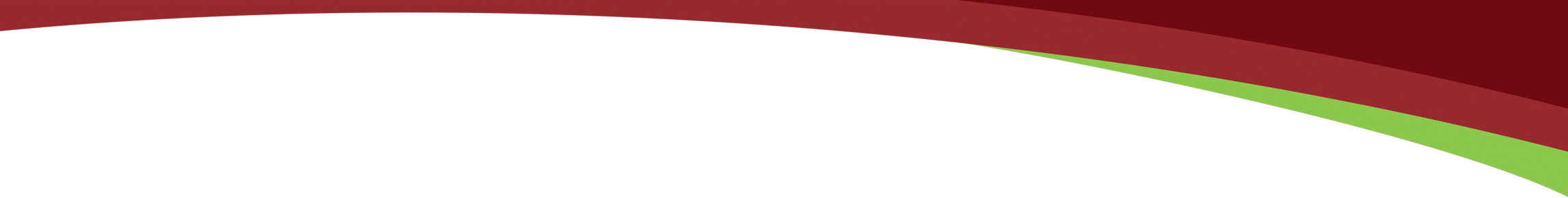 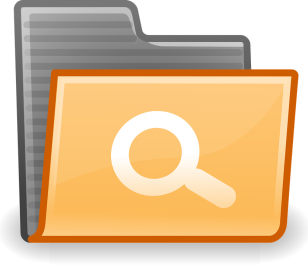 Preferred business category: 	 Business name: 	 Address: 	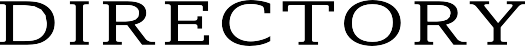 Contact phone number(s): 	 Contact email: 	 Website: 	 Facebook page: 	 Other social media:Brief description of the business (50 words or less): 	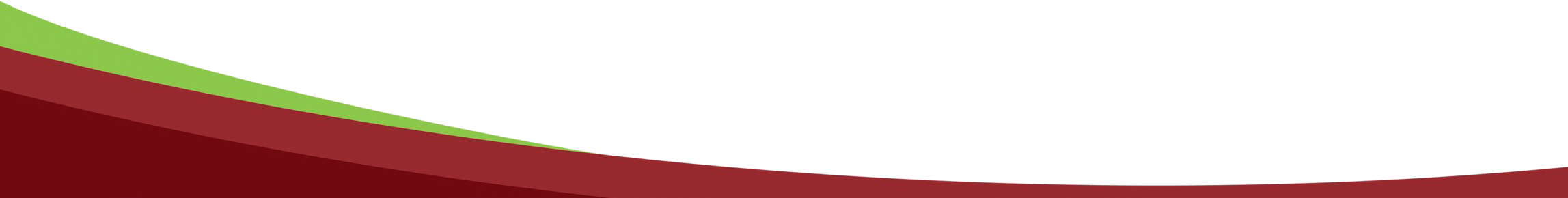 